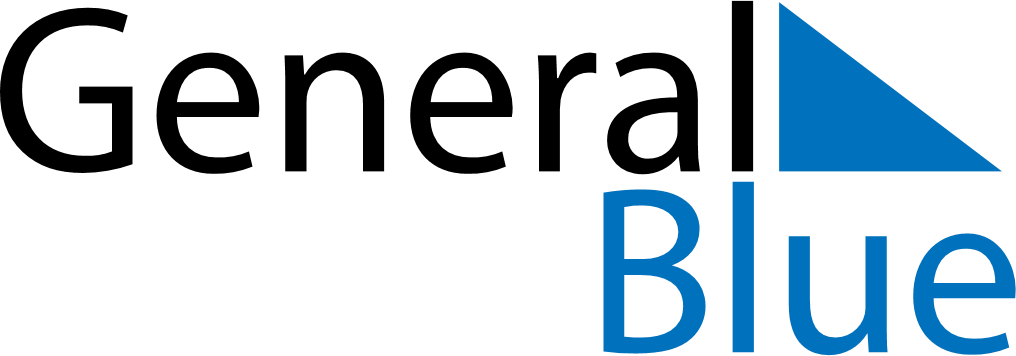 April 1905April 1905April 1905April 1905April 1905SundayMondayTuesdayWednesdayThursdayFridaySaturday123456789101112131415161718192021222324252627282930